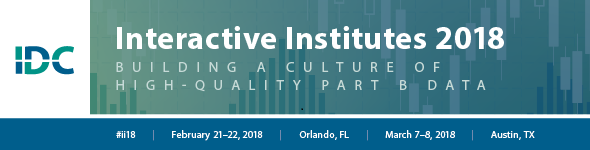 “Taking Data Processes Documentation to the Next Level” discussion notesReason(s) for doing the work – Anticipated benefits –People to have at the table –Champions for this work – Engaging participants –Practices/Activities for sustainability and extension – 